О внесении изменений в муниципальную программу  «Обеспечение первичных мер пожарной безопасности на территории сельского поселения Улу-Телякский сельсовет муниципального района Иглинский район Республики Башкортостан на 2018-2022 годы»  утвержденную  постановлением и.о. главы сельского поселения Улу-Телякский сельсовет от 26 декабря 2017 года №02-06-94  В соответствии с Отчетами об исполении бюджета сельского поселения  Улу-Телякский сельсовет муниципального района Иглинский район Республики Башкортостан  за 2018, 2019, 2020, 2021, 2022 года  п о с т а н о в л я ю:	1.Внести изменение в пункт 8 Паспорта муниципальной программы  «Обеспечение первичных мер пожарной безопасности на территории сельского поселения Улу-Телякский сельсовет муниципального района Иглинский район Республики Башкортостан  на 2018-2022 годы» в части объемы и источники финансирования  Программы, изложив его:	« - 2018 г. – 426, 80  тыс. руб.;	   - 2019 г. – 415,4     тыс. руб.;	   - 2020 г. – 426,97   тыс. руб.;	   - 2021 г. – 430,10   тыс. руб.;	   - 2022 г. – 635,70   тыс. руб.;».	2.Настоящее постановление обнародовать на информационном стенде администрации сельского поселения Улу-Телякский сельсовет муниципального района Иглинский район Республики Башкортостан по адресу: РБ, Иглинский район, с. Улу-Теляк, ул. Ленина, 14а  и разместить на официальном сайте сельского  поселения в сети Интернет.	3.Контроль за выполнением   настоящего Постановления оставляю за собой.Глава     сельского  поселения				      	                  Р.Р. ЧингизовБАШКОРТОСТАН РЕСПУБЛИКАҺЫИГЛИН РАЙОНЫ
МУНИЦИПАЛЬ РАЙОНЫНЫҢ 
ОЛО  ТЕЛӘК АУЫЛ СОВЕТЫАУЫЛ  БИЛӘМӘҺЕХАКИМИӘТЕ(БАШКОРТОСТАН РЕСПУБЛИКАҺЫИГЛИН РАЙОНЫОЛО  ТЕЛӘК АУЫЛ СОВЕТЫ) БАШКОРТОСТАН РЕСПУБЛИКАҺЫИГЛИН РАЙОНЫ
МУНИЦИПАЛЬ РАЙОНЫНЫҢ 
ОЛО  ТЕЛӘК АУЫЛ СОВЕТЫАУЫЛ  БИЛӘМӘҺЕХАКИМИӘТЕ(БАШКОРТОСТАН РЕСПУБЛИКАҺЫИГЛИН РАЙОНЫОЛО  ТЕЛӘК АУЫЛ СОВЕТЫ) БАШКОРТОСТАН РЕСПУБЛИКАҺЫИГЛИН РАЙОНЫ
МУНИЦИПАЛЬ РАЙОНЫНЫҢ 
ОЛО  ТЕЛӘК АУЫЛ СОВЕТЫАУЫЛ  БИЛӘМӘҺЕХАКИМИӘТЕ(БАШКОРТОСТАН РЕСПУБЛИКАҺЫИГЛИН РАЙОНЫОЛО  ТЕЛӘК АУЫЛ СОВЕТЫ) 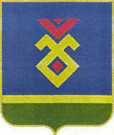 АДМИНИСТРАЦИЯСЕЛЬСКОГО  ПОСЕЛЕНИЯУЛУ-ТЕЛЯКСКИЙ СЕЛЬСОВЕТ   МУНИЦИПАЛЬНОГО РАЙОНА ИГЛИНСКИЙ РАЙОН
РЕСПУБЛИКИ  БАШКОРТОСТАН(УЛУ-ТЕЛЯКСКИЙ СЕЛЬСОВЕТ   ИГЛИНСКОГО РАЙОНА РЕСПУБЛИКИ  БАШКОРТОСТАН)АДМИНИСТРАЦИЯСЕЛЬСКОГО  ПОСЕЛЕНИЯУЛУ-ТЕЛЯКСКИЙ СЕЛЬСОВЕТ   МУНИЦИПАЛЬНОГО РАЙОНА ИГЛИНСКИЙ РАЙОН
РЕСПУБЛИКИ  БАШКОРТОСТАН(УЛУ-ТЕЛЯКСКИЙ СЕЛЬСОВЕТ   ИГЛИНСКОГО РАЙОНА РЕСПУБЛИКИ  БАШКОРТОСТАН)АДМИНИСТРАЦИЯСЕЛЬСКОГО  ПОСЕЛЕНИЯУЛУ-ТЕЛЯКСКИЙ СЕЛЬСОВЕТ   МУНИЦИПАЛЬНОГО РАЙОНА ИГЛИНСКИЙ РАЙОН
РЕСПУБЛИКИ  БАШКОРТОСТАН(УЛУ-ТЕЛЯКСКИЙ СЕЛЬСОВЕТ   ИГЛИНСКОГО РАЙОНА РЕСПУБЛИКИ  БАШКОРТОСТАН)ҠАРАР 28   март 2023й.  №02-09-12  №02-09-12  №02-09-12          ПОСТАНОВЛЕНИЕ      28  марта 2023 г.